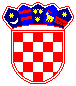             REPUBLIKA  HRVATSKA   PRIMORSKO - GORANSKA ŽUPANIJA     Upravni odjel za poslove Župana             i Županijske skupštineRijeka, 03. srpnja 2024.UPUTE ZA PRIJAVITELJEAVNI POZIVZA DODJELU KAPITALNIH DONACIJA DOBROVOLJNIM VATROGASNIM DRUŠTVIMA I VJERSKIM ORGANIZACIJAMA U 2024. GODINII.OKVIR ZA DODJELU FINANCIJSKIH SREDSTAVAŽupanijska skupština Primorsko-goranske županije je 19. studenog 2015. godine donijela Pravilnik o kriterijima, mjerilima i postupcima financiranja i ugovaranja programa i projekata od interesa za opće dobro koje provode udruge („Službene novine PGŽ“ broj 34/15, 18/21 i 42/23 - dalje u tekstu: Pravilnik)Na temelju članka 10. stavak 1. Pravilnika Župan Primorsko – goranske županije je 24. lipnja 2024. godine donio II. Dopunu godišnjeg plana raspisivanja natječaja za financiranje programa i projekata od interesa za opće dobro koje provode udruge i druge neprofitne organizacije u 2024. godini. U točki I. redni br 14.  Plana uvršten je Javni poziv za dodjelu kapitalnih donacija dobrovoljnim vatrogasnim društvima i vjerskim organizacijama (dalje u tekstu: Javni poziv) s planiranim datumom objave u srpnju 2024. godine.Ovaj Javni poziv namijenjen je dobrovoljnim vatrogasnim društvima s područja Gorskog kotara (Grad Čabar, Grad Delnice, Grad Vrbovsko, Općina Brod Moravice, Općina Fužine, Općina Lokve, Općina Mrkopalj, Općina Ravna Gora, Općina Skrad) za uređenje/obnovu objekata dobrovoljnih vatrogasnih društava te vjerskim organizacijama na području Primorsko-goranske županije za vanjsku obnovu/uređenje (pročelja, krovovi, vanjska stolarija i sl.) objekata vjerskih organizacija. Svaki prijavitelj ima pravo na ovaj poziv poslati jednu (1) prijavu za kapitalnu donaciju. Župan zadržava pravo poništiti ovaj Javni poziv u bilo kojem trenutku bez obaveze navođenja razloga.II. UKUPNA VRIJEDNOST JAVNOG POZIVA        	Ukupna vrijednost ovog Javnog poziva iznosi 110.000,00 eura.Raspon sredstava namijenjen financiranju pojedinog programa i projekta je od 1.000,00 eura do 20.000,00 eura, na slijedeći način:za dobrovoljna Vatrogasna društva iznos od 55.000,00 eura,za vjerske organizacije iznos od 55.000,00 euraOkvirni broj ugovora iznosi 15 ugovora.III. FORMALNI UVJETI JAVNOG POZIVASredstva za kapitalne donacije dodijeljivat će se dobrovoljnim vatrogasnim društvima sa područja Gorskog kotara i vjerskim organizacijama sa područja Primorsko-goranske županije, uz uvjet da:su upisani u Registar udruga Republike Hrvatske ili u drugi odgovarajući registar (utvrđuje se uvidom i provjerom u javnu elektroničku bazu podataka – Registar udruga RH ili drugi odgovarajući registar) su upisani u Registar neprofitnih organizacija (utvrđuje se uvidom i provjerom u javnu elektroničku bazu podataka – Registar neprofitnih organizacija) su se svojim statutom opredjelili za obavljanje djelatnosti i aktivnosti koje su predmet financiranja i kojima promiču uvjerenja i ciljeve koji nisu u suprotnosti s Ustavom i zakonom;poštuju načelo transparentnosti u području financijskih izvještvanja na način da, sukladno propisima o financijskom poslovanju i računovodstvu neprofitnih organizacija imaju, putem Registra neprofitnih organizacija, javno objavljen godišnji financijski izvještaj ili drugi financijski dokument (utvrđuje se uvidom u javnu elektroničku bazu podataka – Registar neprofitnih organizacija);su uredno ispunili obveze iz svih prethodno sklopljenih ugovora o financiranju iz Proračuna Primorsko-goranske županije i drugih javnih izvora (što se dokazuje odgovarajućom izjavom potpisanom od osobe ovlaštene za zastupanje Korisnika);da za kapitalni projekt nisu u cijelosti već odobrena sredstva iz drugih izvora u tekućoj godini (što se dokazuje odgovarajućom izjavom potpisanom od osobe ovlaštene za zastupanje Korisnika, a koja se dostavlja neposredno prije potpisivanja ugovora)uredno ispunjavaju obveze plaćanja doprinosa za mirovinsko i zdravstveno osiguranje i plaćanje poreza te drugih davanja prema državnom proračunu, proračunima jedinica lokalne samouprave i Proračunu (što se dokazuje potvrdom nadležne porezne uprave, a koja se dostavlja neposredno prije potpisivanja ugovora);se protiv osobe ovlaštene za zastupanje ne vodi kazneni postupak i nije pravomoćno osuđen za prekršaj ili kazneno djelo iz članka 48. st. 2. Uredbe (što se dokazuje uvjerenjem/potvrdom nadležnog suda da se ne vodi postupak protiv osobe ovlaštene za zastupanje Korisnika i koja je ovlaštena potpisati ugovor o financiranju, a koji se dostavlja nesporedno prije potpisivanja ugovora);imaju uspostavljen model dobrog financijskog upravljanja i kontrola te način sprječavanja sukoba interesa pri raspolaganju javnim sredstvima;imaju prikladan način javnog objavljivanja programskog i financijskog izvješća o radu za proteklu godinu;je na Javni poziv uz svu navedenu dokumentaciju, dostavljena i projektna dokumentacija, odnosno važeći troškovnik iz kojeg je vidljiv opseg i vrsta poslova kao i ukupan iznos projekta za kojeg se traži donacijaIV. PROVJERA ISPUNJAVANJA FORMALNIH UVJETA JAVNOG POZIVAProvjeru ispunjavanja formalnih uvjeta natječaja provodi Povjerenstvo za otvaranje prijava i pregled propisanih uvjeta Javnog poziva.U postupku provjere ispunjavanja formalnih uvjeta provjerava se:je li prijava dostavljena na pravi javni poziv i u zadanome rokuje li prijavitelj upisan u Registar neprofitnih organizacija ili drugi odgovarajući registar i vodi li transparentno financijsko poslovanje u skladu sa Zakonom o financijskom poslovanju i računovodstvu neprofitnih organizacija (NN broj 121/14 i 114/22)ima li udruga statut usklađen sa Zakonom o udrugama (NN broj 74/14, 70/17, 98/19, 151/22), gdje je primjenjivoje li odgovornoj osobi za zastupanje prijavitelja istekao mandatje li zatraženi iznos sredstava unutar financijskih pragova postavljenih u javnom pozivu jesu li dostavljeni, potpisani i ovjereni svi obvezni obrasci i prilozi, tejesu li ispunjeni drugi formalni uvjeti javnog pozivaDavatelj sredstava ima pravo zatražiti od prijavitelja dodatna objašnjenja ili informacije uz dostavljenu prijavu, a prijavitelju će se osigurati razmjeran rok za dostavu zatraženog. Ukoliko prijavitelj ne dostavi u zadanom roku zatražena dodatna objašnjenja ili informacije na zahtjev Davatelja, prijava će biti odbačena.Korisnici čije prijave budu odbijene iz razloga neispunjavanja propisanih uvjeta javnog poziva, o toj činjenici će biti obaviještene pisanim putem u roku od najviše osam radnih dana od dana donošenja odluke o upućivanju prijava na ocjenjivanje Povjerenstvu za ocjenjivanje nakon čega imaju pravo narednih osam dana od dana prijema obavijesti, podnijeti prigovor pročelniku nadležnog upravnog odjela koji će u roku od pet dana od primitka prigovora odlučiti o istome, odnosno prigovor prihvatiti ili odbiti. U slučaju prihvaćanja prigovora, prijava će biti upućena u daljnju proceduru.V. KRITERIJI ZA OCJENJIVANJE Prijave za kapitalne donacije ocjenjivat će se na sljedeći način:sa 30% od ukupnog broja bodova zastupljen je odnos vrijednosti programa/projekta u odnosu na društvenu korist,preostalih 70% od ukupnog broja bodova, boduje se prema slijedećim kriterijima- jasno definiran i realno dostižan cilj projekta, - jasno definirani korisnici projekta, - jasno određena vremenska dinamika i mjesto provedbe projekta, - kadrovska sposobnost prijavitelja za provedbu projekta,- realan odnos troškova i planiranih aktivnosti projekta, - osigurano sufinanciranje projekta iz drugih izvora- projekt preporuča7financijski podupire grad/općina na čijem području se provodi.VI. OCJENJIVANJE PRIJAVA KOJE SU ISPUNILE FORMALNE UVJETE JAVNOG POZIVAOcjenjivanje prijava koje su ispunile formalne uvjete javnog poziva provodi Povjerenstvo za ocjenjivanje pristiglih prijava na Javni poziv.Zadaća Povjerenstva je razmotriti i ocijeniti prijave koje su ispunile formalne uvjete sukladno kriterijima koji su propisani Javnim pozivom, te dostaviti prijedlog za odobravanje sredstava županu na odlučivanje.Povjerenstvo za odabir kapitalnog projekta za dodjelu donacije svaki kriterij vrednuje s ocjenama od 1 do 5. Konačnom ocjenom prijavljeni projekt može se ocijeniti s najmanje 6 ili najviše 30 bodova.Nakon donošenja odluke o programima i projektima kojima su odobrena financijska sredstva, nadležni upravni odjel će na mrežnim stranicama javno objaviti rezultate natječaja s podacima o prijaviteljima i programima i projektima kojima su odobrena sredstva i iznosima odobrenih sredstava.Nadležni upravni odjel će, u roku od 8 radnih dana od donošenja odluke o dodjeli financijskih sredstava obavijestiti Korisnike čije prijave nisu prihvaćene za financiranje o razlozima nefinanciranja uz navođenje ostvarenog broja bodova po pojedinim kategorijama ocjenjivanja.Prijavitelji kojima nisu odobrena financijska sredstva može se na njihov zahtjev u roku od 8 dana od dana primitka pisane obavijesti o rezultatima natječaja omogućiti uvid u zbirnu ocjenu njihove prijave uz pravo Županije da zaštiti tajnost podataka o osobama koje su ocjenjivale prijavu. Prijaviteljima koji su nezadovoljni odlukom o dodjeli financijskih sredstava omogućit će se pravo na prigovor. Prigovor se podnosi nadležnom upravnom odjelu u pisanom obliku, u roku od 8 radnih dana od dana dostave pisane obavijesti. Prigovor se može odnositi isključivo na bodovanje kriterija. Prigovor mora biti obrazložen i ovjeren od osobe ovlaštene za zastupanje. Nadležni upravni odjel bez odgode dostavlja prigovor na odlučivanje posebnom tijelu imenovanom od strane župana.   VII. ZABRANA DVOSTRUKOG FINANCIRANJAZabrana dvostrukog financiranja odnosi se na financiranje dijelova aktivnosti unutar projekta koji se već financiraju iz nekog javnog izvora i po posebnim propisima.Posebno se zabrana dvostrukog financiranja odnosi na projekte koje će se (su)financirati na temelju programa javnih potreba putem drugih javnih izvora, a dokazuje se popunjavanjem izjave.Podnositelj zahtjeva popunjavanjem obrasca daje pismenu izjavu pod materijalnom i kaznenom odgovornošću o nepostojanju dvostrukog financiranja. VIII. UREDNO ISPUNJENJE OBVEZA PO PRETHODNIM UGOVORIMAUredno ispunjavanje obaveze po prethodnim ugovorima odnosi se na one prijavitelje kojima je, u proteklim godinama, Primorsko-goranska županija već prihvatila i financirala neki program/projekt, a podrazumijeva da je prijavitelj za dobivena sredstva uredno, a sukladno preuzetim obavezama iz ugovra o sufinanciranju, nadležnom županijskom upravnom odjelu dostavio izvještaj o provedenom programu/projektu potkrijepljen kopijom računa o utrošenim sredstvima. Podnositelj zahtjeva popunjavanjem obrasca daje pismenu izjavu pod materijalnom i kaznenom odgovornošću o urednom ispunjavanju obaveza iz prije sklopljenih ugovora o financiranju iz proračuna PGŽ i drugih javnih izvora.IX. ZAŠTITA OSOBNIH PODATAKA Prijavom na ovaj Javni poziv prijavitelji daju privolu za čuvanje i obradu osobnih podataka koji se traže u dokumentaciji koju je potrebno dostaviti prilikom prijave na ovaj Javni poziv, i to sukladno Općoj Uredbi o zaštiti podataka (EU 2016/679), Zakonu o provedbi opće Uredbe o zaštiti podataka („Narodne novine“ broj 42/18) i Pravilnika o zaštiti osobnih podataka Primorsko-goranske županie („Službene novine broj 29/18).X. PRIJAVA NA JAVNI POZIVPrijave se dostavljaju isključivo na propisanim obrascima, koji su zajedno s Uputama za prijavitelje i ostalom natječajnom dokumentacijom, dostupni na mrežnoj stranici Primorsko-goranske županije: www.pgz.hr.	Prijave se mogu dostaviti na tri načina:poštom u zatvorenoj omotnici na adresu:PRIMORSKO-GORANSKA ŽUPANIJAUPRAVNI ODJEL ZA POSLOVE ŽUPAN AI ŽUPANIJSKE SKUPŠTINE (Prijava na Javni poziv) Adamićeva 10,  51 000  Rijeka iliosobnom dostavom zatvorene omotnice s upisanom adresom iz točke 1. preko pisarnice Primorsko-goranske županije na adresi Riva 10, 51 000  Rijeka putem elektronske pošte na adresu: javni.poziv@pgz.hr Napomena: ukoliko se prijava dostavlja putem elektronske pošte potrebno je skenirati sve ispunjene, potpisane i ovjerene obrasce.Javni poziv je otvoren do 02. kolovoza 2024. godine do 16:00 sati..XI. POPIS OBAVEZNE DOKUMENTACIJE ZA PRIJAVUPrilikom prijave:Obrazac prijave za Javni poziv za dodjelu kapitalnih donacija udrugama nacionalnih manjina i vjerskim organizacijama u 2023. godiniObrazac Izjave o urednom ispunjenju obveza iz svih prethodno sklopljenih ugovora o financiranju iz proračuna Županije i drugih javnih izvora Projektna dokumentacija, odnosno važeći troškovnik iz kojeg je vidljiv opseg i vrsta poslova kao i ukupan iznos projekta za kojeg se traži donacijaNeposredno prije potpisivanja ugovora:Izjava o nepostojanju dvostrukog financiranja Potvrda nadležne porezne uprave (ne starijom od 30 dana prije zaključenja ugovora)Uvjerenje nadležnog općinskog suda da se protiv osobe ovlaštene za zastupanje prijavitelja ne vodi kazneni postupak i nije pravomoćno osuđen za prekršaj ili kazneno djelo iz članka 48. st. 2. Uredbe (ne starijim 6 mjeseci prije zaključenja ugovora)XII. SKLAPANJE UGOVORA O DONACIJI Sa prijaviteljima kojima su odobrena financijska sredstva Županija će potpisati ugovor o kapitalnoj donaciji nakon dostave izjave o nepostojanju dvostrukog financiranja,  potvrde nadležne porezne uprave i uvjerenja nadležnog općinskog suda. Ukoliko je odobreno samo djelomično financiranje kapitalnog projekta, ugovor se potpisuje nakon dostave obrasca izmijenjenog financijskog plana. Ugovor se sastoji od općih uvjeta, koji moraju biti isti za sve prijavitelje u okviru javnog poziva, i posebnog dijela.XIII. ISPLATA UGOVORA O DONACIJINakon dostave potpisanog i ovjerenog ugovora, odobrena sredstva uplatit će se na žiro račun Korisnika (IBAN), u roku od 15 dana od dostavljenog izvještaja i predočenja dokaza o namjenskom korištenju odobrenih sredstava (kopije računa, privremene situacije ili okončane situacije.)Zahtjev za isplatu sredstava nalazi se u dokumentaciji Javnog poziva.XIV. PRIHVATLJIVOST TROŠKOVAOdobrena financijska sredstva mogu se utrošiti isključivo za aktivnosti i troškove utvrđene ugovorom o donaciji.Svako odstupanje u trošenju sredstava bez odobrenja Upravnog odjela za poslove Župana i Županijske skupštine, kao nadležnog tijela, smatrat će se nenamjenskim trošenjem sredstava.Prihvatljivim troškovima smatraju se svi oni troškovi koji su obuhvaćeni projektnom dokumentacijom, odnosno troškovnikom radova.Napomena: Sve dodatne informacije mogu se dobiti telefonom na brojeve 351- 624, odnosno mailom na adresu: javni.poziv@pgz.hr i zlatko.mihelec@pgz.hr 	